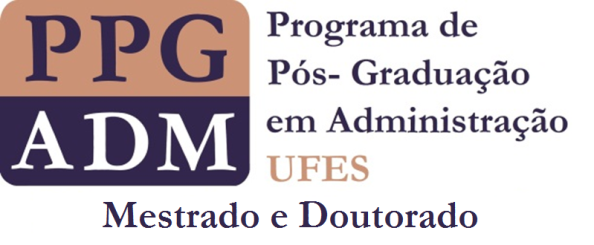 1. INFORMAÇÕES DO(A) ALUNO(A)2. INFORMAÇÕES DO PEDIDO3. JUSTIFICATIVA DO PEDIDO4. DOCUMENTOS APRESENTADOS5. MANIFESTAÇÃO DO ORIENTADOR Data:Nome:Nome:Nome:Nome:Data da primeira matrícula:Data da primeira matrícula:Data da primeira matrícula:Data da primeira matrícula:Orientador(a):Orientador(a):Orientador(a):Orientador(a):Linha de Pesquisa:Linha de Pesquisa:Linha de Pesquisa:Linha de Pesquisa:MestradoDoutoradoProrrogação de prazo para depósito de qualificaçãoProrrogação de prazo para depósito de defesaPrazo pedido (em dias):Prazo pedido (em dias):Possibilidade regimental (indicar artigo/parágrafo/iniciso):Possibilidade regimental (indicar artigo/parágrafo/iniciso):Assinatura do(a) aluno(a)Assinatura do(a) orientador(a)